Class 4 – Last Day of Matlab Bootcamp (yeah!)ChE310_Sec1_F2019 9.5.2019http://www.reuelgroup.org/numerical-methods-che-310.html Group Activity: With your group do the following and submit to Adam on Slack for credit by 2:25pm. Create a script that uses a while loop to determine the number of trials it takes before you throw a Yahtzee (5 dice having the same number, using 6 sided dice).Now use a for loop outside the code you wrote above to determine the average number of trials it takes to throw a Yahtzee if you attempted it 10,000 times.How can you check your answer to last question using what you know about probability? (analytical solution)Outline for Class 4 LectureMore practice with loopsFinding value of pi – Leibniz formula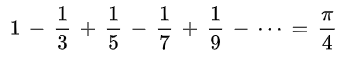 	How do we handle this infinite series?Set number of iterationsError tolerancePlotting 2D data – there are MANY kinds of plots, we will only cover a few in class, read more here.figure to create new figure windowclose all at start of code to manage open windowsWeather dataPopulation dataplotLine type (see table last notes)Marker type (see table last notes)xlim([xmin xmax])ylim([ymin ymax])titlehold on  /  hold offloglogsemilogxsemilogyscatter (I just use plot and take off line)errorbarAdjusting and Saving plotsGUI – viewproperty editorsaveas(gcf,'FileName.png')Discrete DataSkill Survey for 310 entrancebarbarhbar3(Z) where Z is the discrete data tableset(gca,'XTickLabel',{'A' 'AA' '1334'}) to change the column labelsset(gca,'YTickLabel',{'A' 'AA' '1334'}) to change the row labelsPlotting 3D Dataplot3 (line plot or points)Example  3D tracking paperMatrix dataElevation datacontourcountourfsurfsurfc (surface plot with contour)meshmeshc (mesh plot with contour)Working with functionsSeparate filesLocal function (link) (sub or embedded)Anonymous functionsfhandle = @(arglist) expressionf1 = @(x,y) x^2 + y^2Function functionsfplotode solvers (unit 3)Passing parameters[Out1 Out2 …] = testfunc(X,Y,Z,…)Why is this needed? Matlab only looks at current function, disregards all variables from previous function unless they are passed. Practice Problem – Compare two methods for binary mixtures.  Plot viscosity vs. mass fraction for two oils. Use as an example the following: - Crude oil = 3.8 centiStokes (@ 60’C)-  Gas oil = 13.9 centiStokes (@70’C)M1: Gambill method (1959) proposed the following equation for estimating the kinematic viscosity of a two liquid mixture: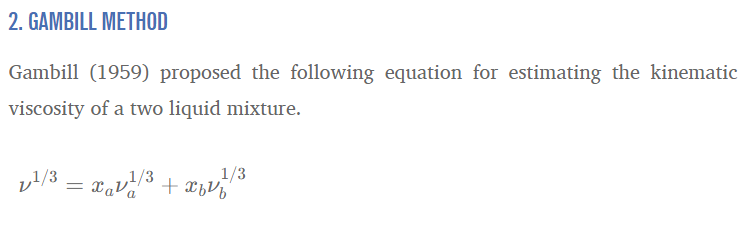 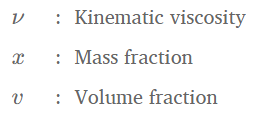 M2: Refutas Equation (slightly more accurate)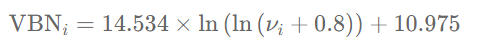 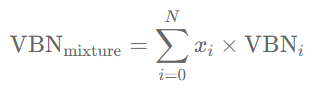 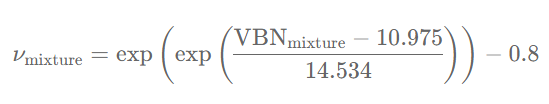 BONUS: You can animate the plot! - Simple, use pause command (tempprofile.m)- Also can use videowriter to save (see help)